Sunday, February 19, 2012Sunday, February 19, 2012Monday, February 20, 2012Monday, February 20, 2012Tuesday, February 21, 2012Tuesday, February 21, 2012Wednesday, February 22, 2012Wednesday, February 22, 2012Thursday, February 23, 2012Thursday, February 23, 2012Friday, February 24, 2012Friday, February 24, 2012Saturday, February 25, 2012Saturday, February 25, 20126:00AMHome ShoppingGShopping program. 6:30AMRoute 66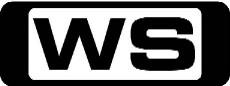 PGThe Beryllium EaterTod and Buz help an old-time prospector while 'looking for their fortune' on a day off. Starring MARTIN MILNER and GEORGE MAHARIS.7:30AMUgly Betty (R) 'CC'**FINAL**PGThe Fall IssueThe sudden death of a Mode editor leaves Betty and Marc competing for the same job. Starring AMERICA FERRERA, ERIC MABIUS, TONY PLANA, ANA ORTIZ, ASHLEY JENSEN, BECKI NEWTON, MARK INDELICATO, VANESSA WILLIAMS, MICHAEL URIE, JUDITH LIGHT, CHRISTOPHER GORHAM, REBECCA ROMIJN and FREDDY RODRIGUEZ.8:30AMHome ShoppingGShopping program. 9:30AMHome and Away Catch-Up 'CC' (R)PG(V,A,S)Xavier is confused about where he stands with Sasha and everyone is shocked when a body is found at the Caravan Park. Liam and Bianca's big day finally arrives. Elijah finally confesses his feelings to Leah, April can't get a straight answer from Heath and Brax finds a way to pay back Leah. Starring DAVID JONES-ROBERTS and DEMI HARMAN.12:00PMWelcome Back Kotter (R)PGHank The SweatkingAt Christmas, the Sweathogs tease resident bum Angelo. But when he tells his life story to the class, they decide to help him. Starring GABRIEL KAPLAN, MARCIA STRASSMAN, JOHN SYLVESTER WHITE, JOHN TRAVOLTA, ROBERT HEGYES, LAWRENCE HILTON JACOBS and RON PALILLO.12:30PM7TWO Classic Movie (R) (1965)PG(S)Beach Blanket BingoFRANKIE AVALON and ANNETTE FUNICELLO hit the beach with the usual gang of kids and a mermaid named Lorelei, in this 1960's comedy classic filled with surfing, songs and bikinis. When Eric Von Zipper and his motorcycle gang kidnap a local singing sensation and terrorize the local beach, a hilarious race takes off with the mermaid leading the rescue party. Also starring DON RICKLES, LINDA EVANS, HARVEY LEMBECK, DEBORAH WALLEY, TIMOTHY CAREY, MICHAEL NADER and BUSTER KEATON.2:20PM7TWO Classic Movie (R) (1969)PG(V)Hannibal BrooksA British POW is assigned to care for an elephant in a Munich Zoo, leading to a series of adventures across the Alps.  Starring OLIVER REED, MICHAEL J POLLARD, KARIN BAAL, WOLFGANG PREISS, HELMUT LOHNER and PETER KARSTEN.4:30PM7TWO Movie (R) (2004)PG(S,L,A)Little Black BookStacy Holt, a producer for daytime talk host Kippie Kann, snoops in her boyfriend's electronic organiser in the hopes of finding out about his past relationships. Using the show as a guise, Stacy interviews some of his ex-girlfriends and discovers that the women from his past, in a few instances are actually rather present! Starring BRITTANY MURPHY, HOLLY HUNTER, KATHY BATES, RON LIVINGSTON, RASHIDA JONES, JOSIE MARAN and GAVIN ROSSDALE.6:30PMThe Worst Week Of My Life 'CC'PG(S)SaturdayThe big day has finally dawned.  The weather is perfect, the guests are arriving and all looks set for a day Howard and Mel will never forget. Starring BEN MILLER, SARAH ALEXANDER, ALISON STEADMAN and GEOFFREY WHITEHEAD.7:10PMBest of Better Homes and Gardens (R) 'CC'GKeep more money in your pocket with great tips and smart ideas. Try Fast Ed's delicious lamb roast plus Manu from My Kitchen Rules has the secret to restaurant quality meals at home. Rob shows how $30 will get you a fantastic outdoor chair. Graham's best tips on how to make your garden thrive without spending big bucks. Make your own bircher-style muesli for health and wealth. Got some old teacups or clunky suitcases? Guess how good they can look in your home. 8:10PMSouthGMarcus travels the full length of the Clutha, telling it's many and varied stories, covering gold, fruit, pies and a punt! Hosted by MARCUS LUSH.8:40PMEscape To The Country**DOUBLE EPISODE** **NEW EPISODE** (R)GHumberside / GloucestershireAlistair Appleton explores the East Riding of Yorkshire and North Lincolnshire with a couple with five children who are searching for their dream rural home.  They want somewhere completely off the beaten track with a minimum of four bedrooms.  Will Alistair show them anything that ticks the box? Then, Jules Hudson is house hunting in Gloucestershire with a couple from Camberley who are after the country dream.10:40PMHomes Under The HammerGMartin and Lucy visit a property in Nottingham which has some unusual offerings to help you onto the property ladder, an attractive two-bedroom semi in Kent which needs a little love and care and an ex-council first-floor flat in Shropshire. Hosted by MARTIN ROBERTS and LUCY ALEXANDER.11:50PMThe World At War (R)GPincersFrom East and West, the Allies close in on the Reich. Germany is crumbling, but it is not defeated yet. Narrated by SIR LAWRENCE OLIVIER. 1:00AMRoute 66 (R)PGThe Beryllium EaterTod and Buz help an old-time prospector while 'looking for their fortune' on a day off. Starring MARTIN MILNER and GEORGE MAHARIS.2:00AM7TWO Late Movie (R) (1969)PG(V)Hannibal BrooksA British POW is assigned to care for an elephant in a Munich Zoo, leading to a series of adventures across the Alps.  Starring OLIVER REED, MICHAEL J POLLARD, KARIN BAAL and PETER KARSTEN.4:00AM7TWO Late Movie (R) (B&W) (1946)PG(A)Great DayFollows the part played by women charity workers in the small village of Denley during the war years. Starring ERIC PORTMAN, FLORA ROBSON, ISABEL JEANS, WALTER FITZGERALD, SHEILA SIM and PHILIP FRIEND.5:30AMHome ShoppingGHome Shopping 6:30AMThe Martha Stewart ShowGHappy HourAn introduction to plyometric exercises, a recipe for lemon-tarragon salmon over asparagus and Westminster Kennel Club Dog Show host David Frei. 7:30AMBargain Hunt (R)GPeterborough 22Two teams challenge each other scouring an antiques fair for items to sell at auction. Which team will make the largest profit? 8:30AMSons And Daughters (R) 'CC'GSamantha arrives home from overseas with news that turns Barbara's world upside down. 9:00AMHome and Away - The Early Years (R) 'CC'GA harmless prank played on Ben and Carly goes wrong.  Paul's lies start to catch up with him.  Starring MAT STEVENSON.9:30AMShortland StreetPG(V)A fast-paced medical drama that centres around the lives and loves of the staff and their patients. 10:00AMCoronation Street    PGThe story of everyday life in a small, tightly knit community in England. 10:30AMNight Court (R)PGNot My TypeChristine agrees to a date with Art even though she doesn't want to go, and Mac, is frantic because Dan has lost an important file. Starring HARRY ANDERSON, MARKIE POST and MIKE FINNERAN.11:00AMDesigning Women (R)PGFools Rush InAnthony gets surprising results when he hatches a plan to extricate himself from his hasty nuptials. Starring DIXIE CARTER, ANNIE POTTS, JAN HOOKS, MESHACH TAYLOR and ALICE GHOSTLY.11:30AMBeautiful Homes And Great EstatesGMalibu's Trophy EstateVisit an estate located in Beverly Hills, with high ceilings, marble fireplaces and spectacular views of Catalina Islands. 12:00PMPrivate Practice (R) 'CC'MA Family ThingFriendships are truly tested when Addison discovers that Naomi is concealing the practice's financial problems. Starring KATE WALSH, TIM DALY, AUDRA MCDONALD and PAUL ADELSTEIN.1:00PMParenthood (R) 'CC'MMan Versus PossumAdam and Kristina take steps to address Max's issues, while Sarah looks for a job. Starring PETER KRAUSE, LAUREN GRAHAM, CRAIG T NELSON, DAX SHEPARD, MONICA POTTER, ERIKA CHRISTENSEN, BONNIE BEDELIA and SAM JAEGER.2:00PM7TWO Mid Arvo Movie (R)PGCarry On MatronThe hospital is chaotic when a surgeon tries to escape the amorous advances of an ample matron and thieves are after contraceptives. Starring SID JAMES, KENNETH WILLIAMS, CHARLES HAWTREY, JOAN SIMS, HATTIE JACQUES, BERNARD BRESSLAW, KENNETH COPE, TERRY SCOTT and BARBARA WINDSOR.4:00PMDoctor In Charge (R)PGThis Is Your WifeBingham wants to marry Mary but she is in line for a job for which married women are ineligible, so the marriage must be secret. Starring ROBIN NEDWELL, MARTIN SHORE, GEOFFREY DAVIES, GEORGE LAYTON and ERNEST CLARK.4:30PMMurphy Brown (R) 'CC'PGAll The Life That's Fit To PrintMurphy worries when some of her famous friends reveal unconventional stories about her to an author writing her biography. Starring CANDICE BERGEN, PAT CORLEY and FAITH FORD.5:00PMDoctor Finlay (R) 'CC'PG(A)The Life Of MenDoctor Finlay calls on a seriously ill patient, Bob MacNair, who is clearly on his death bed. The man has called for the Minister but when he fails to arrive, he confesses to Finlay that he is responsible for the death of Willie Reed. As Finlay subsequently learns, the dead man's nephew, Ewen Reed, was jailed for the murder 10 years ago. Starring DAVID RINTOUL and ANNETTE CROSBIE.6:00PMBargain HuntGPeterborough 22Two teams challenge each other scouring an antiques fair for items to sell at auction. Which team will make the largest profit? 7:00PMDad's ArmyGThe Desperate Drive Of Corporal JonesIn order to rescue the platoon from danger in a fire exercise, Jones must solve the problem of having to drive two cars at once. Starring ARTHUR LOWE, JOHN LEMESURIER, CLIVE DUNN, IAN LAVENDER, JOHN LAURIE and ARNOLD RIDLEY.7:30PMHeartbeat (R) 'CC'PGState Of MindAn elderly man appears to be losing his mind, but Steve and Liz are determined to prove that he doesn't need to go into a home. Vernon is frustrated when he's called to jury service, leaving David with an impossible work schedule to juggle.  Starring DUNCAN BELL, PETER BENSON, CLARE CALBRAITH, JASON DURR, DEREK FOWLDS, GEOFFREY HUGHES, MARK JORDON and DAVID LONSDALE.8:30PMHamish Macbeth 'CC'PGThe Big FreezeMajor Maclean fakes a burglary for the insurance money, but DI Bruce is determined to catch the gang he thinks is responsible. Hamish and TV John both resist learning to use their new computer. Starring ROBERT CARLYLE, RALPH RIACH, BARBARA RAFFERTY, SHIRLEY HENDERSON, VALERIE GOGAN, STUART MCGUGAN, ANNE LACEY, BRIAN PETTIFER and STUART MCQUARRIE.9:30PMDangerfield 'CC'MA factory goes up in a blaze and local businessman Stephen Millwood is pulled in by DI Ken Jackson on suspicion of arson. Marty, feeling alienated from Paul and an increasing sense of abandonment since the death of his mother, decides to run away to Aberdovey in Wales, a place of happy family holidays. Paul's love life also hangs in the balance when Kate tells him that she's been offered a job in Bristol. Starring NIGEL LE VAILLANT, AMANDA REDMAN, SEAN MAGUIRE, LISA FAULKNER, GEORGE IRVING and KIM VITHANA.10:40PMMen Behaving Badly (R)PGGary In LoveGary is off to Worthing on business. Dorothy, Tony and Deborah decide to go along for the ride. But then, Gary finds himself in love. Starring MARTIN CLUNES, CAROLINE QUENTIN, LESLIE ASH, NEIL MORRISSEY, IAN LINDSAY and VALERIE MINIFIE.11:40PMSix Feet Under (R) 'CC'MI'm Sorry, I'm LostNate looks to quell his inner demons at a local bar, leaving Claire with more babysitting action than she bargained for. Federico finds a novel way to cope with Angelica's continued presence at home. And Ruth shakes up the family with unexpected news. Starring PETER KRAUSE, MICHAEL C HALL, FRANCES CONROY, LAUREN AMBROSE, RACHEL GRIFFITHS and MATHEW ST PATRICK.12:40AMAmerica's Court With Judge RossPGA Friend Betrayed & Your Kid Is A BullyA woman sues her former friend over an unpaid loan. 1:00AMBargain Hunt (R)GPeterborough 22Two teams challenge each other scouring an antiques fair for items to sell at auction. Which team will make the largest profit? 2:00AM7TWO Movie (R) (2003)PG(S,D)Johnson Family VacationNate Johnson sets out with three unruly kids and one unsatisfied wife on a road trip for the family's annual reunion. Starring CEDRIC THE ENTERTAINER, VANESSA L WILLIAMS and STEVE HARVEY.4:00AMShortland Street (R)PG(V)A fast-paced medical drama that centres around the lives and loves of the staff and their patients. 4:30AMCoronation Street (R)    PGThe story of everyday life in a small, tightly knit community in England. 5:00AMDesigning Women (R)PGFools Rush InAnthony gets surprising results when he hatches a plan to extricate himself from his hasty nuptials. Starring DIXIE CARTER.5:30AMHome ShoppingGHome Shopping 6:30AMThe Martha Stewart ShowGRedo, Renew, RecycleTips for bathroom decorations with Kevin Sharkey, turning a leather coat into a handbag with crafter Kristin St. Clair and uses for old hearing aids and eyeglasses. 7:30AMBargain Hunt (R)GLondon 17Two teams challenge each other scouring an antiques fair for items to sell at auction. Which team will make the largest profit? 8:30AMSons And Daughters (R) 'CC' GStephen is shocked to learn of a threat to Woombai's existence. 9:00AMHome and Away - The Early Years (R) 'CC'GMarilyn is accepted into Year 12 at Summer Bay High School.  Alf is shocked when two 15 year old kids turn up on his doorstep with the intention of moving in. Starring EMILY SYMONS.9:30AMShortland StreetPGA fast-paced medical drama that centres around the lives and loves of the staff and their patients. 10:00AMCoronation Street    PGThe story of everyday life in a small, tightly knit community in England. 10:30AMNight Court (R)PGYet Another Day In The LifeA water pipe bursts in the courtroom and Dan has Harry rush through the court session so he can get an early start on his holiday. Starring HARRY ANDERSON, MARKIE POST, JOHN LARROQUETTE, RICHARD MOLL, CHARLES ROBINSON and MARSHA WARFIELD.11:00AMDesigning Women (R)PGLove LettersWhen B.J. examines her departed husband's safety deposit box, she finds passionate love letters from a strange woman. Starring DIXIE CARTER, ANNIE POTTS, JAN HOOKS, JUDITH IVEY, MESHACH TAYLOR and ALICE GHOSTLY.11:30AMBeautiful Homes And Great EstatesGTower EstateDiscover a newly restored Mediterranean villa. Reminiscent of the 1930's Golden Era of Hollywood, this home once belonged to filmmaker Nunnaly Johnson. 12:00PMPrivate Practice (R) 'CC'MEqual And OppositeA married couple fight for an unethical fertility treatment at Oceanside Wellness. Starring KATE WALSH, TIM DALY, AUDRA MCDONALD, PAUL ADELSTEIN, KADEE STRICKLAND and CHRIS LOWELL.1:00PMParenthood (R) 'CC'MThe Deep End Of The PoolAdam and Kristina have their hands full when Max gets kicked out of school. Sarah struggles with her love life. Starring PETER KRAUSE, LAUREN GRAHAM, CRAIG T NELSON, DAX SHEPARD, MONICA POTTER, ERIKA CHRISTENSEN and BONNIE BEDELIA.2:00PM7TWO Mid Arvo Movie (R)PG(S)Carry On...Don't Lose Your HeadTwo British men carry out rescue missions in France. This displeases the leader of the Revolution who wants to know their identity. Starring SID JAMES, KENNETH WILLIAMS, JIM DALE, CHARLES HAWTHREY, PETER BUTTERWORTH and DANY ROBIN.4:00PMDoctor In Charge (R)PGHoneymoon SpecialBingham and his bride are about to go on honeymoon when Paul and Dick get him plastered in more ways than one. Starring ROBIN NEDWELL, MARTIN SHORE and GEOFFREY DAVIES.4:30PMMurphy Brown (R) 'CC'PGBah HumoldtWhen Murphy, Frank and Peter compete against each other to win the prestigious Humboldt Award for Journalism, Peter invites Corky to be his date to the Awards ceremony. Starring CANDICE BERGEN.5:00PMDoctor Finlay (R) 'CC'**FINAL**   PG(A)Dr Finlay investigates the strange medical symptoms suffered by a group of nuns, but clashes with their obstructive mother superior. Starring DAVID RINTOUL and ANNETTE CROSBIE.6:00PMBargain HuntGArdingly 2Two teams challenge each other scouring an antiques fair for items to sell at auction. Which team will make the largest profit? 7:00PMDad's ArmyGIf The Cap FitsMainwaring decides that the way to silence the criticisms of Frazer is to assign him the difficult task of running the entire unit. Starring ARTHUR LOWE, JOHN LEMESURIER, CLIVE DUNN, IAN LAVENDER, JOHN LAURIE and ARNOLD RIDLEY.7:30PMThe Vicar Of Dibley (R) 'CC'PGAnimalsGeraldine plans to hold a special service of blessing in St Barnabas for all the animals of the village. David is convinced it will fail, and raises doubts in her mind. Starring DAWN FRENCH, GARY WALDHORN, JAMES FLEET, EMMA CHAMBERS and LIZ SMITH.8:10PMFather Ted (R) 'CC'PGGrant Unto Him Eternal RestFather Jack consumes more floor polish than is good for him and leaves Ted and Dougal half a million pounds in his will. But will he stay dead long enough for them to get it? Starring DERMOT MORGAN, ARDAL O'HANLON, FRANK KELLY, PAULINE MCLYNN, MAIREAD MCKINLEY, ZARA TURNER and KEVIN SHARKEY.8:40PM60 Minute Makeover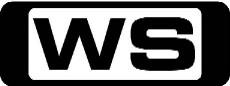 GAylesburyTerri Dwyer, designer Hannah Sandling and the team are in Aylesbury, Buckinghamshire. Proud mum Olive wants to surprise her daughter Leona who works as a nurse. Can the team work their magic in just one hour while also building a conservatory? 9:40PMHomes Under The HammerPGMartin and Lucy visit a three-bedroom Devon property requiring a simple re-paint job and a Kent semi with great proportions. Then, Martin enters a time warp in Telford.  Hosted by MARTIN ROBERTS and LUCY ALEXANDER.11:00PMHouse DoctorGChalk, KentSeparated couple Tina and Toni are desperate to sell their 60's semi in Kent so they can be free to start independent lives. The house is unloved and neglected and the garden is large but uninspiring. Anne and Sven are there to make some radical improvements and sell the home! Hosted by ANN MAURICE and SVEN WOMBWELL.12:00PMSix Feet Under (R) 'CC'MFalling Into PlaceIn an attempt to honour Lisa's last wishes, Nate finds himself at odds with her family. Meanwhile, David and Kieth look for 'genuinely new' ways to start over. Federico seeks out a priest for absolution. Starring PETER KRAUSE, MICHAEL C HALL, FRANCES CONROY, RACHEL GRIFFITHS and FREDDY RODRIGUEZ.1:00AMBargain Hunt (R)GLondon 17Two teams challenge each other scouring an antiques fair for items to sell at auction. Which team will make the largest profit? 2:00AM7TWO Late Movie (R) (B&W) (1944)PG(V)The Master RaceNazis plot to take over the world, causing World War III.  Starring GEORGE COULOURIS, OSA MASSEN and LLOYD BRIDGES.4:00AMShortland Street (R)PGA fast-paced medical drama that centres around the lives and loves of the staff and their patients. 4:30AMCoronation Street (R)    PGThe story of everyday life in a small, tightly knit community in England. 5:00AMDesigning Women (R)PGLove LettersWhen B.J. examines her departed husband's safety deposit box, she finds passionate love letters from a strange woman. Starring DIXIE CARTER, MESHACH TAYLOR and ALICE GHOSTLY.5:30AMHome ShoppingGHome Shopping 6:30AMThe Martha Stewart ShowGSimple Sewing ProjectsRecipes for falafel with tahini sauce and fish salad with chef Michael Schwartz, a simple sewing lesson from Martha and gardening ideas with Andrea Mason. 7:30AMBargain Hunt (R)GMidlands 12Two teams challenge each other scouring an antiques fair for items to sell at auction. Which team will make the largest profit? 8:30AMSons And Daughters (R) 'CC'GLeigh's revenge gets out of control.  Will Gordon discover Barbara's secret? 9:00AMHome and Away - The Early Years (R) 'CC'GFisher is convinced his wedding present fraud will remain undetected.  Bobby receives worrying news from her doctor.  The twins feel unwanted in the Stewart household.  Starring NORMAN COBURN.9:30AMShortland StreetPGA fast-paced medical drama that centres around the lives and loves of the staff and their patients. 10:00AMCoronation Street    PGThe story of everyday life in a small, tightly knit community in England. 10:30AMNight Court (R)PGLife With BuddyJudge Harry gets a visit from his estranged father Buddy, a former mental patient, and learns an important lesson about 'sanity'. Starring HARRY ANDERSON, MARKIE POST and JOHN ASTIN.11:00AMDesigning Women (R)PGThe Vision ThingThe ladies throw a wedding shower for Anthony and Etienne, who is overwhelming her new husband to become the perfect wife. Starring DIXIE CARTER, ANNIE POTTS and ALICE GHOSTLY.11:30AMBeautiful Homes And Great EstatesGRitz Carlton ResidencesVisit the amazing residential offerings of the world renowned Ritz Carlton Hotel. Tour the private residences in the heart of world class dining and entertainment.12:00PMPrivate Practice (R) 'CC'MNothing To Talk AboutCharlotte tries to woo Addison to St. Ambrose Hospital with promises of Surgeries. Starring KATE WALSH, TIM DALY, AUDRA MCDONALD, PAUL ADELSTEIN and KADEE STRICKLAND.1:00PMParenthood (R) 'CC'MWhassupThe Braverman parents are at a loss when Haddie has a secret boyfriend and Drew becomes a man. Starring PETER KRAUSE, LAUREN GRAHAM, CRAIG T NELSON and DAX SHEPARD.2:00PM7TWO Mid Arvo Movie (R) (1964)PG(V)633 SquadronSquadron 633 makes a suicidal but successful attack on a Nazi factory in Norway, a source of fuel for German rocket-launching. Starring CLIFF ROBERTSON, GEORGE CHAKIRIS, MARIA PERSCHY, DONALD HOUSTON and MICHAEL GOODLIFFE.4:00PMDoctor In Charge (R)PGThe Long, Long NightDuncan is forced to spend the night in the emergency room with Bingham, a mouse, and a snoring sailor suspected of having smallpox. Starring ROBIN NEDWELL and MARTIN SHORE.4:30PMMurphy Brown (R) 'CC'PGReaper MadnessMurphy is unsure how to explain the concept of death to Avery and asks the FYI gang to help her. Starring CANDICE BERGEN.5:00PMMad About You (R) 'CC'PGLove LetterWhile making household repairs, Paul and Jamie accidentally discover a stash of amorous letters that had been hidden away, and discover a love affair between a couple much like themselves and track the couple down. Starring HELEN HUNT and PAUL REISER.5:30PMWho's The Boss? (R) 'CC'PGWhen Worlds CollideAngela agrees to host Tony's poker party, buy only if he keeps his roughneck buddies away from her seemingly prudish friend. Starring TONY DANZA, JUDITH LIGHT and KATHERINE HELMOND.6:00PMBargain HuntGBelfastTwo teams challenge each other scouring an antiques fair for items to sell at auction. Which team will make the largest profit? 7:00PMDad's ArmyGThe King Was In His Counting HouseAfter a bomb scatters the notes in the bank's vault, Captain Mainwaring orders his men to the church hall where they must count the cash. Starring ARTHUR LOWE, JOHN LEMESURIER, CLIVE DUNN, IAN LAVENDER, JOHN LAURIE and ARNOLD RIDLEY.7:30PMHeartbeat (R) 'CC'PGDown To EarthThe police have to intervene when a woman complains about a neighbouring farmer's dead cow, and Vernon gets a nasty surprise when he hatches a plan for a compost business. Starring DUNCAN BELL, PETER BENSON, CLARE CALBRAITH, JASON DURR, DEREK FOWLDS, GEOFFREY HUGHES, TRICIA PENROSE, WILLIAM SIMONS, SARAH TANSLEY and JAMES CARLTON.8:30PMLife Begins (R) 'CC'MMaggie and Paul embark on a tentative relationship - but she wants to keep it secret. One weekend when the kids are away, they're just about to take things further as Phil turns up suddenly with the kids because he and Anna have had a big row. Starring CAROLINE QUENTIN, ALEXANDER ARMSTRONG, FRANK FINLAY, ANNE REID, CLAIRE SKINNER and STUART MCQUARRIE.9:30PMHetty Wainthropp Investigates 'CC'MPursuit By ProxyHetty's neighbour, Dora James, has tried to buy some kitchen furniture. But after parting with her money, she discovers that the firm, Pine Paradise, has gone into liquidation. Dora asks Hetty to represent her at the creditor's meeting. When the creditors decide to track down Ray Lever, a missing partner of Pine Paradise, Hetty offers her services. Starring PATRICIA ROUTLEDGE, DEREK BENFIELD, DOMINIC MONAGHAN, JOHN GRAHAM DAVIES, FRANK MILLS, SUZANNE MADDOCK and ANTONY AUDENSHAW.10:40PMThe Bill (R) 'CC'MConsumersJim Carver has gone missing. Fears for his safety grow when a youth is arrested in possession of his credit card. Starring JOY BROOK, SIMON ROUSE, JEFF STEWART, TONY O' CALLAGHAN, GREGORY DONALDSON, SHAUN SCOTT, BILLY MURRAY and MARK WINGNETT.11:50PMNo Going Back (R)GFranceKevin, Carol and their two daughters leave Surrey for a new life in rural Brittany. Always having dreamed of living a simple life, Kevin hopes to earn enough money by running fishing holidays on the lakes. But can they make their dream come true without speaking French and can Kevin start his business in time? 1:00AMMad About You (R) 'CC'PGLove LetterPaul and Jamie accidentally discover a stash of amorous letters that had been hidden away. Starring HELEN HUNT.1:30AMWho's The Boss? (R) 'CC'PGWhen Worlds CollideAngela agrees to host Tony's poker party. Starring TONY DANZA. 2:00AMHome ShoppingGShopping program. 3:30AMRoom For Improvement (R) 'CC'GSurf's up as the team creates a beachside living room - and you won't believe what Craig does with a surfboard! 4:00AMShortland Street (R)PGA fast-paced medical drama that centres around the lives and loves of the staff and their patients. 4:30AMCoronation Street (R)    PGThe story of everyday life in a small, tightly knit community in England. 5:00AMDesigning Women (R)PGThe Vision ThingThe ladies throw a wedding shower for Anthony and Etienne. Starring DIXIE CARTER, ANNIE POTTS and ALICE GHOSTLY.5:30AMHome ShoppingGHome Shopping 6:30AMThe Martha Stewart ShowGThe Puzzle ShowA show devoted to puzzles includes crossword-puzzle tips, cognitive exercises with clinical psychologist Cynthia Green and the puzzle collection of video-game designer Richard Garriott. 7:30AMBargain Hunt (R)GPeterborough 23Two teams challenge each other scouring an antiques fair for items to sell at auction. Which team will make the largest profit? 8:30AMSons And Daughters (R) 'CC' GCaroline uses her charms to find out more about Bill Ashley. 9:00AMHome and Away - The Early Years (R) 'CC'GEmma decides she has had enough of Vicki Baxter.  Ailsa panics when Emma tells her Blake and Karen have run away to a city refuge.  Starring ADAM WILLITS, KATE RITCHIE and JUDY NUNN.9:30AMShortland StreetPGA fast-paced medical drama that centres around the lives and loves of the staff and their patients. 10:00AMCoronation Street    PGThe story of everyday life in a small, tightly knit community in England. 10:30AMNight Court (R)PGIf I Were A Rich ManWhen Bull saves a wealthy man's life, Dan tries to profit from his connection. Starring HARRY ANDERSON, MARKIE POST, JOHN LARROQUETTE, RICHARD MOLL, CHARLES ROBINSON and MARSHA WARFIELD.11:00AMDesigning Women (R)PGTrial And ErrorLaw student Anthony agrees to take the witness stand to help Mary Jo in a court battle and winds up her reluctant legal advisor. Starring DIXIE CARTER, ANNIE POTTS, JAN HOOKS, JUDITH IVEY, MESHACH TAYLOR and ALICE GHOSTLY.11:30AMBeautiful Homes And Great EstatesGPasadena Showcase House, Part 1Take a tour of some of the most beautiful, luxurious and expensive estates from around the world. 12:00PMPrivate Practice (R) 'CC'MPast TenseAn office election pits Sam and Naomi against each other to lead the practice and ends with surprising results. Starring KATE WALSH, TIM DALY, AUDRA MCDONALD and PAUL ADELSTEIN.1:00PMParenthood (R) 'CC'MThe SituationDrew helps Adam out when Max is back on the baseball team, while Sarah makes a new friend. Starring PETER KRAUSE, LAUREN GRAHAM, CRAIG T NELSON, DAX SHEPARD, MONICA POTTER, ERIKA CHRISTENSEN, BONNIE BEDELIA and SAM JAEGER.2:00PM7TWO Mid Arvo Movie (R) (1983)PG(A,L)Eddie And The CruisersIn 1964, Eddie Wilson had it all. He had genius. He had vision. He had the hottest rock n' roll band in the country... until he disappeared. Starring TOM BERENGER, MICHAEL PARE, ELLEN BARKIN, HELEN SCHNEIDER, MATTHEW LAURANCE and DAVID WILSON.4:00PMDoctor In Charge (R)PGThe SystemDuncan comes up with a system which transforms St. Swithin's into a disaster area. Starring ROBIN NEDWELL and ERNEST CLARK.4:30PMMurphy Brown (R) 'CC'PGIt's Not Easy Being BrownMurphy tried to improve her image by hiring a publicist and appearing on a children's show. Starring CANDICE BERGEN, PAT CORLEY, FAITH FORD, CHARLES KIMBROUGH and GRANT SHAUD.5:00PMMad About You (R) 'CC'PGThe Last ScampiPaul and Jamie find themselves in the middle of an argument between their mothers. Starring HELEN HUNT and TOMMY HINKLEY.5:30PMWho's The Boss? (R) 'CC'PGLosers And Other StrangersTony tones down his celebration after winning a bowling tournament when Angela misses out on an advertising awards competition. Starring TONY DANZA, JUDITH LIGHT DANNY PINTAURO.6:00PMBargain HuntGRockinghamTwo teams challenge each other scouring an antiques fair for items to sell at auction. Which team will make the largest profit? 7:00PMDad's ArmyGAll Is Safely Gathered InPrivate Godfrey discovers a long lost love is now a farmer's widow and courts her at the harvest supper. Starring ARTHUR LOWE, JOHN LEMESURIER, CLIVE DUNN, IAN LAVENDER, JOHN LAURIE and ARNOLD RIDLEY.7:30PMThe Royal (R) 'CC'PGLoved And LostDr Ormerod returns to work after his accident, but when his brusque treatment of a hypochondriac schoolgirl ends in tragedy, it's clear he still needs time to recover. Meanwhile, new nurse Catherine Deane starts her rounds on the wards, and Mr Middleditch has a surprise announcement to make. Starring MICHELLE HARDWICK, ZOIE KENNEDY, WENDY CRAIG, ROBERT CAVANAH, ROBERT DAWS, AMY ROBBINS, MICHAEL STARKE, PAUL FOX, SCOTT TAYLOR, LINDA ARMSTRONG and IAN CARMICHAEL.8:30PMA Touch Of Frost (R) 'CC'M(V,A)Deep WatersFrost is determined to make two suspects confess after a vicious knife attack, but an adversarial solicitor points out that justice has to be done despite what Frost's instinct tells him. That aside, can he trust his hunch about a mysterious assailant at the local university... or not? Starring DAVID JASON, BRUCE ALEXANDER, JOHN LYONS, PAUL MORIARTY, BILL STEWART, STUART BARREN, GEORGE THOMPSON, JIM SHEPLY, KATRINA LEVON, MATT BARDOCK, TAMZIN MALLESON, CHARLOTTE BELLAMY and DARREN LEWIS.10:50PMThe Bill (R) 'CC'MLock InPC Carver hits rock bottom, and DCI Burnside is forced to arrest his old friend on suspicion of murder. Starring JOY BROOK, SIMON ROUSE, JEFF STEWART, TONY O' CALLAGHAN, GREGORY DONALDSON, SHAUN SCOTT, BILLY MURRAY and MARK WINGNETT.11:50PMOpen All Hours (R)PGWhen Nurse Gladys insists that Arkwright buy a new suit, he agrees, but only if it is in the style of his old one.  Starring RONNIE BARKER, DAVID JASON, LYNDA BARON and EMRYS JAMES.12:30AMMad About You (R) 'CC'PGThe Last ScampiPaul and Jamie find themselves in the middle of an argument between their mothers. Starring HELEN HUNT and TOMMY HINKLEY.1:00AMBargain Hunt (R)GPeterborough 23Two teams challenge each other scouring an antiques fair for items to sell at auction. Which team will make the largest profit? 2:00AM7TWO Late Movie (R) (1983)PG(A,L)Eddie And The CruisersIn 1964, Eddie Wilson had it all. He had genius. He had vision. He had the hottest rock n' roll band in the country... until he disappeared. Starring TOM BERENGER, MICHAEL PARE, ELLEN BARKIN, HELEN SCHNEIDER, JOE PANTOLIANO, MATTHEW LAURANCE and DAVID WILSON.4:00AMShortland Street (R)PGA fast-paced medical drama that centres around the lives and loves of the staff and their patients. 4:30AMCoronation Street (R)    PGThe story of everyday life in a small, tightly knit community in England. 5:00AMDesigning Women (R)PGTrial And ErrorLaw student Anthony agrees to take the witness stand to help Mary Jo in a court battle. Starring DIXIE CARTER and ALICE GHOSTLY.5:30AMHome ShoppingGHome Shopping 6:30AMThe Martha Stewart ShowGThe Citrus ShowThe benefits of citrus fruits with preserve maker June Taylor and recipes for pan-fried trout with lemon zest and endive-grapefruit salad. 7:30AMBargain Hunt (R)GScotland 15Two teams challenge each other scouring an antiques fair for items to sell at auction. Which team will make the largest profit? 8:30AMSons And Daughters (R) 'CC'  GAndy meets someone who is going to affect his whole life. 9:00AMHome and Away - The Early Years (R) 'CC'GEmma discovers the perfect way to get back at Vicki.  Alf makes a decision which will drastically change his life. Starring RAY MEAGHER, NORMAN COBURN and JUSTINE CLARKE. 9:30AMShortland StreetPGA fast-paced medical drama that centres around the lives and loves of the staff and their patients. 10:00AMCoronation Street    PGThe story of everyday life in a small, tightly knit community in England. 10:30AMNight Court (R)PGThe Cop And The LadyDan receives a 'death threat', but the cop assigned to protect him can't keep his eyes off Christine. Starring HARRY ANDERSON.11:00AMDesigning Women (R)PGToo Dumb To DateAnthony and the ladies can't understand why Mary Jo is seeing someone dumb until they find out it's a handsome top male model. Starring DIXIE CARTER, ANNIE POTTS and JAN HOOKS.11:30AMBeautiful Homes And Great EstatesGCharing Cross EstateTake a tour of some of the most beautiful, luxurious and expensive estates from around the world.12:00PMPrivate Practice (R) 'CC'MLet It GoWhile trying to fix the financial troubles at Oceanside Wellness, Addison puts the practice in peril. Starring KATE WALSH, TIM DALY, AUDRA MCDONALD, PAUL ADELSTEIN and KADEE STRICKLAND.1:00PMParenthood (R) 'CC'MThe Big 'O'Crosby tries to muster up the courage to tell his parents about his son. Starring PETER KRAUSE, LAUREN GRAHAM, CRAIG T NELSON, DAX SHEPARD, MONICA POTTER and MAX BURKHOLDER2:00PM7TWO Mid Arvo Movie (R) (1956)PG(V)BandidoAn arms dealer and a mercenary cross swords during the 1916 Mexican revolution. Starring ROBERT MITCHUM, URSULA THIESS, GILBERT ROLAND, ZACHARY SCOTT, RODOLFO ACOSTA, HENRY BRANDON and DOUGLAS FOWLEY.4:00PMDoctor In Charge (R)PGOn The BrinkDuncan worries that Paul is cracking under the strain of overwork and proof of his breakdown is accidentally given to his colleagues. Starring ROBIN NEDWELL, MARTIN SHORE, GEOFFREY DAVIES, GEORGE LAYTON and ERNEST CLARK.4:30PMMurphy Brown (R) 'CC'PGTo Have And Have NotMiles is thrilled to appear in a popular Washington magazine showcasing him as smart, successful and single, but he is misquoted and the results are disastrous. Starring CANDICE BERGEN.5:00PMMad About You (R) 'CC'PGDisorientationPaul, Fran, Ira and Lisa scramble to covertly enrol Jamie in her college courses before she discovers that Paul forgot to mail her registration forms. Starring HELEN HUNT and TOMMY HINKLEY.5:30PMWho's The Boss? (R) 'CC'PGTony For PresidentWhen Tony accepts the nomination for School president, Angela's reputation takes the beating when Tony defines their relationship. Starring TONY DANZA, JUDITH LIGHT and DANNY PINTAURO.6:00PMBargain HuntGOswestryTwo teams challenge each other scouring an antiques fair for items to sell at auction. Which team will make the largest profit? 7:00PMDad's ArmyGWhen Did You Last See Your MoneyJones cannot remember where he placed the money that he has collected for the new canteen and is subjected to a memory jogging test by the platoon. Starring ARTHUR LOWE, JOHN LEMESURIER, CLIVE DUNN, IAN LAVENDER, JOHN LAURIE and ARNOLD RIDLEY.7:30PMSeaChange (R) 'CC'PGOne Of The GangWhen Griff's car is driven off the condemned bridge, Sergeant Grey launches an all-out war to find the culprit, which forces Laura to finally choose between her role as the magistrate and her role as a Pearl Bay resident. Her task is made even harder when the Gibsons are the only family not invited to the Bob and Heather's annual anniversary party. Starring BRUCE ALEXANDER, SIGRID THORNTON, JOHN HOWARD, CASSANDRA MAGRATH, KANE MCNAY, KERRY ARMSTRONG, WILLIAM MCINNES, DAVID WENHAM, PAUL ENGLISH and JILL FORSTER.8:40PMEscape To The Country**DOUBLE EPISODE** **NEW EPISODE**(R)GCornwall / Vale Of GlamorganJules Hudson is in Cornwall exploring the area from St Ives to Truro in pursuit of a dream country home.  On the checklist is a 2 bed property with sea views, a TV room, large kitchen and a garden in a tranquil setting. For the mystery house, Jules has not one but two surprises. Then, Alistair Appleton is in the Vale of Glamorgan with a couple from Yorkshire who are keen to move across the border to be close to their family.10:40PMThe Lakes**FINAL**GBreeder Rob Rose comes to a decision about his smallest litter of micro-pigs, and an offer is accepted for the Nield brothers' boathouse on Lake Windermere. Opening day for the Cunliffe family's new luxury hotel arrives, but with only an hour to go, there is still work to be done on the roof. Hosted by RORY MCGRATH.11:10PMProgram TBADetails to be advised. 1:00AMMad About You (R) 'CC'PGDisorientationPaul scrambles to covertly enrol Jamie in her college courses before she discovers that Paul forgot to mail her registration forms. Starring HELEN HUNT, PAUL REISER, RICHARD KIND, LEILA KENZLE, ANN RAMSEY and TOMMY HINKLEY.1:30AMWho's The Boss? (R) 'CC'PGTony For PresidentWhen Tony accepts the nomination for School president, Angela's reputation takes the beating when Tony defines their relationship. Starring TONY DANZA, JUDITH LIGHT, KATHERINE HELMOND, ALYSSA MILANO and DANNY PINTAURO.2:00AM7TWO Late Movie (R) (1956)PG(V)BandidoAn arms dealer and a mercenary cross swords during the 1916 Mexican revolution. Starring ROBERT MITCHUM, URSULA THIESS, GILBERT ROLAND, ZACHARY SCOTT, RODOLFO ACOSTA, HENRY BRANDON and DOUGLAS FOWLEY.4:00AMShortland Street (R)PGA fast-paced medical drama that centres around the lives and loves of the staff and their patients. 4:30AMCoronation Street (R)    PGThe story of everyday life in a small, tightly knit community in England. 5:00AMDesigning Women (R)PGToo Dumb To DateAnthony and the ladies can't understand why Mary Jo is seeing someone dumb until they find out it's a handsome top male model. Starring DIXIE CARTER, ANNIE POTTS, JAN HOOKS, JUDITH IVEY, MESHACH TAYLOR and ALICE GHOSTLY.5:30AMHome ShoppingGHome Shopping 6:30AMHandy Manny (R) **DOUBLE EPISODE**GHaunted Clock Tower / Oscar's House of Smoothies / Light Work / Abuelito's TomatoesJoin Handy Manny, who with the help of his amazing set of talking tools is the town's expert when it comes to repairs. 7:30AMStitch! (R)GAngel's FlightWhen Stitch lands on a remote island, he must perform several good deeds in order to activate the Spiritual Stone that will gain him great power. 8:00AMHome ShoppingGShopping program. 9:00AMBetter Homes and Gardens Catch-up 'CC'GJoin Dr Harry on the journey of a lifetime through the world's roughest oceans to meet the animals of amazing Antarctica. Fast Ed cooks a special oriental BBQ chicken dish plus baked plum crisp for dessert.10:30AMThe Great Outdoors (R) 'CC'GThe Great Outdoors Goes CruisingErnie discovers the REAL Love Boat. Tom spots Polar Bears on a voyage through the icy Arctic.  Cruising Victoria on a Tallship adventure.  Andrew samples Australia's beautiful coastline. 11:30AMQueensland Weekender (R)GDean Miller and his team cover the length and breadth of Queensland with great suggestions for weekends, short breaks and holidays. 12:00PMGreat South East (R)GExplore leisure and recreation in South East Queensland. 12:30PMCreek To Coast (R)GQueensland's ultimate outdoor adventure show, featuring the very latest in camping, cruising, fishing and four-wheel-driving. Hosted by SCOTT HILLIER. 1:00PMSydney Weekender (R)GMike Whitney has your weekend covered with food, accommodation, travel and entertainment in and around Sydney. 1:30PMWeekend KitchenGGrape ExpectationsBite SizedThe Green Gourmet4 Burners And A GrillKylie Kwong: My ChinaWine writer Tim Atkins travels to a range of well-known eateries and discusses wine choices for different meals. A wide range of bite-sized foods. Chef Paul Gayler presents the perfect guide to healthy eating by using only the most healthy, wholesome produce. Learn how to make quick and easy meals by using only a hob and a grill. This small, olde worlde city has given its name to its fried rice dish. Kylie, however, finds herself in a school of fine cutting and failing miserably in pastry making. 3:45PM7TWO Travel WeekendGJourney Of A LifetimeExplore the natural wonders of Australia, before travelling on to the Hawaiian Islands and then the Americas. Visit San Francisco, followed by the astonishing Grand Canyon before heading south to the magical land of Peru and the ancient glory of Macchu Picchu. 5:00PM7TWO Travel WeekendGPaul Merton In ChinaPaul takes a trip to the mountains to visit Yangshou, where he stays in traditional villages, with cobbled streets and covered bridges - postcard China. He ends his journey in Macau, where 24hr gambling laws have drawn a large and wealthy crowd, and where Paul celebrates the end of his journey in style throwing himself head first into casino life. Hosted by PAUL MERTON.6:00PMOn The Buses (R) PGThe CanteenStan is made chairman of the bus depot's Canteen Committee and, after one disaster with an Indian cook whose culinary ideas are too hot for the crews, the men discover how bad food can be as Mum and Olive take over.  Starring REG VARNEY, ANNA KAREN, MICHAEL ROBBINS, BOB GRANT, STEPHEN LEWIS and DORIS HARE.6:30PMDown To EarthPGField Of DreamsThe culmination of Brian's summer of blood, sweat and tears - a huge crop of pin-cushion flowers - bursts beautifully into bloom and the Addis family looks forward to a bumper pay day. As the family gets picking, Brian and Marcus take the first harvest to sell but are shocked when everyone turns them down. It looks as though the Addis family's dream has finally gone up in smoke. Will Phillishayes have to go on the market, or can Faith and Brian summon up a miracle? Starring PAULINE QUIRKE, WARREN CLARKE, ELLIE BEAVEN, TOBY ROSS-BRYANT, ALEXANDRA STONE, IAN CAPLAN, PAT KEEN, NIMMY MARCH, ACER GANLEY and JACQUELINE DUTOIT.7:30PMHeartbeat (R) 'CC'PGMountains & MolehillsThere is trouble at the police station when PC Bellamy accidentally hits a young boy while chasing a joy rider. David invents a novel way to rid the estate of moles, and makes a new friend in the process.    Starring DUNCAN BELL, PETER BENSON, CLARE CALBRAITH, JASON DURR, DEREK FOWLDS, GEOFFREY HUGHES, MARK JORDON, DAVID LONSDALE, TRICIA PENROSE, WILLIAM SIMONS, SARAH TANSLEY and JAMES CARLTON.8:30PMTaggart 'CC'M(V)The Hit ManJimmy Catto, one time hit man, and former schoolmate of Jim Taggart, is released after serving a twenty-year stretch. A series of shootings of close associates of the Catto family, begin to look like Jimmy's handy work. Does Taggart know better, or is he going soft in his old age? Starring MARK MCMANUS, JAMES MACPHERSON, ROBERT ROBERTSON, HARRIET BUCHAN and BLYTHE DUFF.11:20PMBlack Sheep Squadron (R)PGHigh JinxPappy welcomes the assignment of an admiral's son to his fighter squadron until the boy is seen as bad luck. Starring ROBERT CONDRAD, SIMON OAKLAND, JOHN LARROQUETTE, JAMES WHITMORE JNR, ROBERT GINTY, W K  STRATTON, JEFF MACKAY, DANA ELCAR and JOEY ARESCO.12:20AMRome 'CC'MThe SpoilsWhile Pullo descends into Erastes' netherworld, Vorenus negotiates a severance for veteran soldiers on behalf of Caesar, who invites him and Niobe to one of Atia's parties. Starring KEVIN MCKIDD, KENNETH CRANHAM, TOBIAS MENZIES, MAX PIRKIS, KARL JOHNSON, ZULEIKHA ROBINSON and ALEX WYNDHAM.1:30AM7TWO Late Movie (R) (B&W) (1942)PG(V)The Falcon's BrotherThe Falcon's brother carries on when the Falcon is injured investigating a plot by enemy agents to assassinate a South American diplomat.  Starring GEORGE SANDERS, TOM CONWAY, JANE RANDOLPH, DON BARCLAY and EDWARD GARGAN.2:40AM7TWO Late Movie (R) (B&W) (1941)PG(V)A Date With The FalconA scientist, who has perfected the process of making synthetic diamonds, is kidnapped, and his twin brother takes his place.  Starring GEORGE SANDERS, WENDY BARRIE, JAMES GLEASON, ALLEN JENKINS, MONA MARIS, FRANK MORAN and ED GARGAN.3:50AMJourney Of A Lifetime (R)GAustralia to the AmericasExplore the natural wonders of Australia, before travelling on to the Hawaiian Islands and then the Americas. Visit San Francisco, followed by the astonishing Grand Canyon before heading south to the magical land of Peru and the ancient glory of Macchu Picchu. 5:00AMPaul Merton In China (R)GPaul takes a trip to the mountains to visit Yangshou, where he stays in traditional villages, with cobbled streets and covered bridges - postcard China. Hosted by PAUL MERTON.